Вы получили эту рассылку, потому что подписаны на уведомления о наших мероприятиях.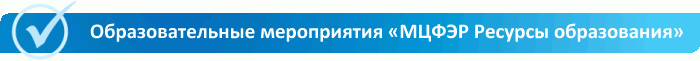 Приглашаем обсудить порядок работы дошкольных организаций в свете изменений, внесенных новым законом об образовании, на вебинаре «Реализация Федерального закона "Об образовании в Российской Федерации" в части организации дошкольного образования».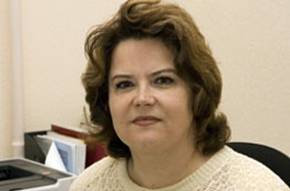 Вебинар ведет Оксана Алексеевна Скоролупова, начальник отдела нормативного регулирования и развития дошкольного образования Департамента государственной политики в сфере общего образования Минобрнауки РФ План вебинара:Дошкольное образование как равноправный уровень общего образования? Сходство и различие подходов к организации дошкольного и иных уровней общего образованияНовые механизмы финансирования дошкольного образованияЧто вложено в понятие "дошкольное образование" и как нормативно определяется "присмотр и уход за ребенком". О возможном подходе к расчету норматива финансирования деятельности дошкольных организацийРодительская плата за присмотр и уход за ребенком. Новые механизмы расчетаО разработке федерального государственного образовательного стандарта дошкольного образования Дата и время проведения: 18 июня с 10:00 до 13:00 (по московскому времени) Стоимость участия: 3186,00 рублей.** Для клиентов информационного центра "МЦФЭР Ресурсы образования" предусмотрена гибкая система скидок. Узнать подробнее можно на странице мероприятия.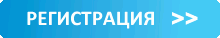 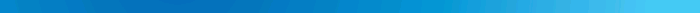 Если вы не хотите получать в дальнейшем подобные предложения,
пожалуйста, нажмите на эту ссылку: отписаться от рассылкиДанное сообщение отправлено при помощи сервиса Marketion. Пожаловаться на спам.Профессиональные журналы 
Образовательные мероприятия 
Электронная система "Образование"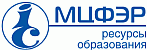 Телефон.: (495) 937-90-82  
Факс: ( 495) 933-52-62  
E-mail: stat@resobr.ru